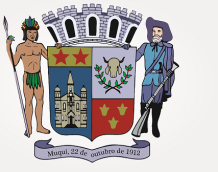 ANEXO (Informações Complementares)Declaramos para os devidos fins serem verídicas as informações prestadas, sob pena de suspensão ou anulação dos efeitos dos atos do órgão ambiental e aplicação das demais sanções previstas na Lei, tanto em face do empreendedor quanto do responsável técnico que subscreve o presente relatório.Data: / /RELATÓRIO DE CARACTERIZAÇÃO DO EMPREENDIMENTO (RCE)RELATÓRIO DE CARACTERIZAÇÃO DO EMPREENDIMENTO (RCE)RELATÓRIO DE CARACTERIZAÇÃO DO EMPREENDIMENTO (RCE)ENQUADRAMENTO: Extração de areia em leito de rioENQUADRAMENTO: Extração de areia em leito de rioENQUADRAMENTO: Extração de areia em leito de rioVolume de areia extraída: 	m3/mêsÁrea útil: 	ha (área de estocagem + área de carregamento + área de apoio)Número de pontos de extração:  	 Processo DNPM nº:  		                                                          Registro de Licença no DNPM nº:  		 Volume de areia extraída: 	m3/mêsÁrea útil: 	ha (área de estocagem + área de carregamento + área de apoio)Número de pontos de extração:  	 Processo DNPM nº:  		                                                          Registro de Licença no DNPM nº:  		 Volume de areia extraída: 	m3/mêsÁrea útil: 	ha (área de estocagem + área de carregamento + área de apoio)Número de pontos de extração:  	 Processo DNPM nº:  		                                                          Registro de Licença no DNPM nº:  		 IDENTIFICAÇÃO DO REQUERENTEIDENTIFICAÇÃO DO REQUERENTEIDENTIFICAÇÃO DO REQUERENTENome (pessoa física)/Razão Social (pessoa jurídica):Nome (pessoa física)/Razão Social (pessoa jurídica):CPF/CNPJ:Nome do Responsável Técnico:Nome do Responsável Técnico:Nome do Responsável Técnico:Formação:Formação:Formação:Registro do Conselho do Classe:Nº da ART/AFT:Nº da ART/AFT:CARACTERIZAÇÃO DA ÁREACARACTERIZAÇÃO DA ÁREACARACTERIZAÇÃO DA ÁREACaracterística da área útil:Considerar área útil do empreendimento toda a área utilizada, necessária para o funcionamento da atividade, incluindo-se aí a parte administrativa, os depósitos e os locais de movimentação e transbordo de materiais, tratamento de dejetos e rejeitos, áreas utilizadas ao ar livre, por exemplo, vias de acesso e manobras de veículos, dentre outras não citadas. Portanto, toda a área que estiver sendo utilizada para o ótimo funcionamento da atividade, é considerada área útil.Localização Zona Urbana	 Zona Rural Inserida em área: Industrial    Residencial	 Comercial  Mista  Outra. Especificar:Há residência(s) de terceiros no entorno (raio de 100m) do empreendimento? Sim	 NãoA área está inserida em Unidade de Conservação (UC) ou em sua zona de amortecimento? Sim.	Distância da UC (km):  	Característica da área útil:Considerar área útil do empreendimento toda a área utilizada, necessária para o funcionamento da atividade, incluindo-se aí a parte administrativa, os depósitos e os locais de movimentação e transbordo de materiais, tratamento de dejetos e rejeitos, áreas utilizadas ao ar livre, por exemplo, vias de acesso e manobras de veículos, dentre outras não citadas. Portanto, toda a área que estiver sendo utilizada para o ótimo funcionamento da atividade, é considerada área útil.Localização Zona Urbana	 Zona Rural Inserida em área: Industrial    Residencial	 Comercial  Mista  Outra. Especificar:Há residência(s) de terceiros no entorno (raio de 100m) do empreendimento? Sim	 NãoA área está inserida em Unidade de Conservação (UC) ou em sua zona de amortecimento? Sim.	Distância da UC (km):  	Característica da área útil:Considerar área útil do empreendimento toda a área utilizada, necessária para o funcionamento da atividade, incluindo-se aí a parte administrativa, os depósitos e os locais de movimentação e transbordo de materiais, tratamento de dejetos e rejeitos, áreas utilizadas ao ar livre, por exemplo, vias de acesso e manobras de veículos, dentre outras não citadas. Portanto, toda a área que estiver sendo utilizada para o ótimo funcionamento da atividade, é considerada área útil.Localização Zona Urbana	 Zona Rural Inserida em área: Industrial    Residencial	 Comercial  Mista  Outra. Especificar:Há residência(s) de terceiros no entorno (raio de 100m) do empreendimento? Sim	 NãoA área está inserida em Unidade de Conservação (UC) ou em sua zona de amortecimento? Sim.	Distância da UC (km):  	Nome da unidade de conservação: NãoO empreendimento ocupa Área de Preservação Permanente (APP) de curso hídrico, definida pela Lei nº 12.651/2012?   Sim.   Especificar   o   que   está   em APP:    	_Área de APP ocupada: 	(m2). Não.Caso ocupe a APP, já houve apresentação de medida compensatória ao órgão ambiental, correspondente ao dobro da área ocupada em APP? Sim. Nesse caso, apresentar cópia da proposta apresentada e relatório fotográfico comprovando a execução. Não. Nesse caso, deverá ser apresentada proposta de medida compensatória (reflorestamento com espécies nativas, preferencialmente, na mesma bacia hidrográfica), correspondente ao dobro da área ocupada, juntamente com o requerimento de licença ambiental.Haverá supressão de vegetação? Sim. Nº do documento referente à autorização expedida pelo IDAF: Não6. Descrever o tipo de vegetação no entorno (pastagens, mata/floresta, plantações (café, hortaliças, etc.). Não possui.COORDENADAS DE LOCALIZAÇÃO DO PERÍMETRO DA ÁREA ÚTIL DO EMPREENDIMENTOCoordenadas dos vértices da poligonal (mínimo de 04 pontos):UTM (N): 		UTM (E):  	UTM (N): 		UTM (E):  	UTM (N): 		UTM (E):  	UTM (N): 		UTM (E):  	OBS: O Datum utilizado deverá ser o WGS 84 e as coordenadas em UTMCoordenadas de cada porto de extração:Porto 01: UTM (N): 		UTM (E):  	 Porto 02: UTM (N): 		UTM (E):  	Porto 03: UTM (N): 		UTM (E):  	Coordenadas dos vértices da poligonal (mínimo de 04 pontos):UTM (N): 		UTM (E):  	UTM (N): 		UTM (E):  	UTM (N): 		UTM (E):  	UTM (N): 		UTM (E):  	OBS: O Datum utilizado deverá ser o WGS 84 e as coordenadas em UTMCoordenadas de cada porto de extração:Porto 01: UTM (N): 		UTM (E):  	 Porto 02: UTM (N): 		UTM (E):  	Porto 03: UTM (N): 		UTM (E):  	Coordenadas dos vértices da poligonal (mínimo de 04 pontos):UTM (N): 		UTM (E):  	UTM (N): 		UTM (E):  	UTM (N): 		UTM (E):  	UTM (N): 		UTM (E):  	OBS: O Datum utilizado deverá ser o WGS 84 e as coordenadas em UTMCoordenadas de cada porto de extração:Porto 01: UTM (N): 		UTM (E):  	 Porto 02: UTM (N): 		UTM (E):  	Porto 03: UTM (N): 		UTM (E):  	Coordenadas dos vértices da poligonal (mínimo de 04 pontos):UTM (N): 		UTM (E):  	UTM (N): 		UTM (E):  	UTM (N): 		UTM (E):  	UTM (N): 		UTM (E):  	OBS: O Datum utilizado deverá ser o WGS 84 e as coordenadas em UTMCoordenadas de cada porto de extração:Porto 01: UTM (N): 		UTM (E):  	 Porto 02: UTM (N): 		UTM (E):  	Porto 03: UTM (N): 		UTM (E):  	CARACTERIZAÇÃO DA ATIVIDADECARACTERIZAÇÃO DA ATIVIDADECARACTERIZAÇÃO DA ATIVIDADECARACTERIZAÇÃO DA ATIVIDADEFase do empreendimento: Planejamento    Instalação	 Operação.Previsão de início da operação: 	Data de início da atividade:Número de empregados:  	Horário de funcionamento:  	Distância dos pontos de armazenamento temporário de areia em relação ao rio: 	m.Utiliza motor a óleo para extração de areia? Sim	 NãoEspecificar os equipamentos (tipos e quantidade) utilizados na atividade:Fase do empreendimento: Planejamento    Instalação	 Operação.Previsão de início da operação: 	Data de início da atividade:Número de empregados:  	Horário de funcionamento:  	Distância dos pontos de armazenamento temporário de areia em relação ao rio: 	m.Utiliza motor a óleo para extração de areia? Sim	 NãoEspecificar os equipamentos (tipos e quantidade) utilizados na atividade:Fase do empreendimento: Planejamento    Instalação	 Operação.Previsão de início da operação: 	Data de início da atividade:Número de empregados:  	Horário de funcionamento:  	Distância dos pontos de armazenamento temporário de areia em relação ao rio: 	m.Utiliza motor a óleo para extração de areia? Sim	 NãoEspecificar os equipamentos (tipos e quantidade) utilizados na atividade:Fase do empreendimento: Planejamento    Instalação	 Operação.Previsão de início da operação: 	Data de início da atividade:Número de empregados:  	Horário de funcionamento:  	Distância dos pontos de armazenamento temporário de areia em relação ao rio: 	m.Utiliza motor a óleo para extração de areia? Sim	 NãoEspecificar os equipamentos (tipos e quantidade) utilizados na atividade:Máquina/equipamentoQuantidade1.2.3.8. Descrever o tipo de manutenção realizada nos equipamentos existentes no local de extração:Atividades de manutenção:  	Frequência:	 Indicar a empresa responsável ou se a manutenção é própria:  	FONTES DE ABASTECIMENTO DE ÁGUAUtiliza água para realização da atividade ou para estruturas de apoio?  Sim. Consumo de água: 	m3/dia.Finalidade de uso da água:  	 Não.Em caso positivo, indique a(s) fonte(s) de captação/abastecimento de água utilizadas: Captação de água em curso d’água;Nome do curso d’água (rio, córrego, etc):  	Coordenadas do ponto de captação (UTM) WGS 84: 	/ 	Possui outorga de captação de água: (   )Sim   (  )Não	( ) Não é necessário (uso insignificante).Número da Portaria de Outorga, do requerimento de outorga ou da Certidão de Dispensa:Data de vencimento da outorga ou da dispensa: 	/ 	/ 	Órgão emissor ou responsável pela outorga ou pela dispensa de captação: ( )AGERH ( )ANA.Vazão máxima de captação (l/s):  	Volume captado diário (m3/dia):  	 Abastecimento de água fornecido pela concessionária local:Nome:  	Consumo médio de água:  	 Poço Subterrâneo:Número da Declaração de Uso de Água Subterrânea:  	Vazão máxima de captação (l/s):  	Volume captado diário:  	 Reutilização do processo produtivo. Outros. Especificar:  	EFLUENTES DOMÉSTICOS (ESGOTOS)Há geração de efluentes domésticos (esgoto sanitário)? Sim.	 Não.Caso positivo, descrever o tipo de tratamento para os efluentes domésticos gerados no empreendimento:Onde se dá o lançamento do efluente tratado? Rede pública de esgoto Rede pluvial Sumidouro Corpo hídricoNome do curso d’água (rio, córrego, etc):  	Coordenadas dos pontos de lançamento (WGS 84):  	Número da portaria de outorga ou do protocolo de requerimento de outorga:  	4. Caso aplicável, informar a periodicidade da manutenção do sistema de tratamento:  	Informar o nome da empresa responsável pela coleta, transporte e destinação final dos resíduos sólidos provenientes da limpeza / manutenção do sistema tratamento:  	EFLUENTES INDUSTRIAISHá geração de efluentes industriais na atividade? Sim.	 Não.Caso a resposta seja positiva:Informe as atividades geradoras de efluentes líquidos:  	Descreva as características do sistema de tratamento existente:  	Local de lançamento do efluente tratado:  	Frequência de manutenção do sistema:  	Empresa responsável pela coleta dos resíduos oriundos da limpeza: 	_GERENCIAMENTO DE RESÍDUOS1. Gerenciamento de resíduos não perigosos gerados na atividade:Tipo de resíduoAcondicionamentoArmazenamentoDestinaçãoa) Estopas, trapos, filtros, papéis, pa-pelões contaminadosb) Embalagens / recipientes descar-tados (latas, frascos, etc.)c) Materiais contaminados com óleod) Óleo lubrificante usado ou conta-minado (OLUC)e)	Outros. Especificar:Quando for indicado o “nº 1” no item “destinação” deverá ser indicado no campo abaixo o(s) nome(s) da(s) empresa(s) responsáveis pela coleta, transporte e destinação final dos resíduos. As empresas deverão possuir licença ambiental válida para realização da atividade.RELATÓRIO FOTOGRÁFICOO relatório fotográfico deverá constar como anexo, ser detalhado e de fácil visualização, datado e ilustrar, no mínimo, as seguintes situações:Pontos de extração de areia;Vegetação do entorno;Equipamentos utilizados na atividade/ instalados no local;Estrutura de apoio (escritório, banheiro, etc);Via de acesso;Pátio de armazenamento temporário de areia.ROTEIRO DE ACESSOPrincipais vias de acesso e pontos de referênciaCROQUI DE LOCALIZAÇÃO DO EMPREENDIMENTOImagem aérea indicando a situação de ocupação da área (habitação, serviço público, arruamento, atividades produtivas locais e outros), recursos florestais, recursos hídricos (nascentes, lagos, lagoas, rios, córregos...) e outros.Responsável técnicoRepresentante Legal